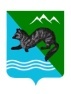 ПОСТАНОВЛЕНИЕАДМИНИСТРАЦИИ СОБОЛЕВСКОГО   МУНИЦИПАЛЬНОГО РАЙОНАКАМЧАТСКОГО КРАЯ02 октября  2018                              с.Соболево                                №265  О внесении изменений в постановление администрации Соболевского муниципального района Камчатского края от 14.10.2013 №333 «Об утверждении  Муниципальной программы Соболевского муниципального района Камчатского края «Развитие транспортной системы в Соболевском муниципальном районе Камчатского края»В целях уточнения объемов финансирования отдельных мероприятий муниципальной программы Соболевского муниципального района Камчатского края «Развитие транспортной системы в Соболевском муниципальном районе Камчатского края», утвержденной постановлением администрации Соболевского муниципального района от 14.10.2013г. № 333,АДМИНИСТРАЦИЯ ПОСТАНОВЛЯЕТ:1. Внести в муниципальную программу Соболевского муниципального района Камчатского края «Развитие транспортной системы в Соболевском муниципальном районе Камчатского края», утвержденную постановлением администрации Соболевского муниципального района Камчатского края от 14.10.2013г. №333 (далее – муниципальная программа), следующие изменения: 1.1 по тексту муниципальной программы слова «на 2014-2020 годы» заменить словами «на 2014-2021 годы»; 1.2  внести изменения в муниципальную программу согласно приложению.2. Управлению делами администрации Соболевского муниципального района направить настоящее постановление для опубликования в районной газете «Соболевский вестник» и разместить на официальном сайте Соболевского муниципального района Камчатского края в информационно-телекоммуникационной сети Интернет.3. Настоящее постановление вступает в силу после его официального опубликования (обнародования) и распространяется на правоотношения, возникшие  с 01 января 2018 года.Глава Соболевского муниципального района           	  	  		В.И. КуркинПриложение к постановлению администрации Соболевского муниципального района от  02.10.2018  №265  Изменения в муниципальную программу Соболевского муниципального района Камчатского края «Развитие транспортной системы в Соболевском муниципальном районе Камчатского края», утвержденную постановлением администрации Соболевского муниципального района Камчатского края от 14.10.2013 №333 (далее –Программа)1. В паспорте Программы разделы «Этапы и сроки реализации Программы» и «Объемы бюджетных ассигнований Программы» изложить в новой редакции:2. В паспорте Подпрограммы 1 «Развитие дорожного хозяйства в Соболевском муниципальном районе» разделы «Этапы и сроки реализации Подпрограммы 1» и «Объемы бюджетных ассигнований Подпрограммы 1» изложить в новой редакции: 3. В паспорте Подпрограммы 2 «Организация транспортного обслуживания в Соболевском муниципальном районе» разделы «Этапы и сроки реализации Подпрограммы 2» и «Объемы бюджетных ассигнований Подпрограммы 2» изложить в новой редакции: 	4. Приложение 1 к Программе изложить в новой редакции:Приложение 1 к программе	5. Приложение 2 к Программе изложить в новой редакции:Приложение 2 к программе	6. Приложение 3 к Программе изложить в новой редакции:Приложение 3 к программеЭтапы и сроки реализации Программы2014 – 2021 годыОбъемы бюджетных ассигнованийПрограммыОбщий объем финансирования Программы по основным мероприятиям составляет  41456,83083 тыс.рублей, в том числе:- предполагаемые средства федерального бюджета – 0,0 тыс. руб., из них по годам:2014 год –0,0 тыс. руб.;2015 год –0,0 тыс. руб.;2016 год – 0,0 тыс. руб.;2017 год –0,0 тыс. руб.;2018 год –0,0 тыс. руб.;2019 год –0,0 тыс. руб.;2020 год –0,0 тыс. руб.;2021 год – 0,0 тыс.руб.- предполагаемые средства краевого бюджета – 2140,615 тыс. руб., из них по годам:2014 год –0,0 тыс. руб.;2015 год –0,0 тыс. руб.;2016 год – 0,0 тыс. руб.;2017 год –0,0 тыс. руб.;2018 год –2140,61545 тыс. руб.;2019 год –0,0 тыс. руб.;2020 год –0,0 тыс. руб.;2021 год – 0,0 тыс.руб.- районный  бюджет – 39316,21538 тыс. руб., из них по годам:2014 год – 3 305,24215 тыс. руб.;2015 год – 2 861,74448 тыс.руб.;2016 год – 2 443,82665 тыс. руб.;2017 год – 2 729,94562тыс. руб.;2018 год – 19125,45648 тыс. руб.;2019 год – 2900,0 тыс. руб.;2020 год – 2950,0 тыс. руб.;2021 год – 3000,0 тыс.руб.- предполагаемые средства бюджета поселений – 0,0 тыс. руб., из них по годам:2014 год –0,0 тыс. руб.;2015 год –0,0 тыс. руб.;2016 год – 0,0 тыс. руб.;2017 год –0,0 тыс. руб.;2018 год –0,0 тыс. руб.;2019 год –0,0 тыс. руб.;2020 год –0,0 тыс. руб.;2021 год – 0,0 тыс.руб.- внебюджетные источники –  0,0 тыс. руб., из них по годам:2014 год – 0,0 тыс. руб.;2015 год – 0,0 тыс. руб.;2016 год – 0,0 тыс. руб.;2017 год – 0,0 тыс. руб.;2018 год – 0,0 тыс. руб.;2019 год – 0,0 тыс. руб.;2020 год –0,0 тыс. руб.;2021 год – 0,0 тыс.руб.Этапы и сроки реализации Подпрограммы 12014 – 2021 годыОбъемы бюджетных ассигнований Подпрограммы 1Общий объем финансирования Подпрограммы 1 составляет 26108,71538 тыс. руб., в том числе за счет средств:- предполагаемые средства федерального бюджета – 0,0 тыс. руб., из них по годам:2014 год –0,0 тыс. руб.;2015 год –0,0 тыс. руб.;2016 год – 0,0 тыс. руб.;2017 год –0,0 тыс. руб.;2018 год –0,0 тыс. руб.;2019 год –0,0 тыс. руб.;2020 год –0,0 тыс. руб.;2021 год – 0,0 тыс.руб.- предполагаемые средства краевого бюджета – 0,0 тыс. руб., из них по годам:2014 год –0,0 тыс. руб.;2015 год –0,0 тыс. руб.;2016 год – 0,0 тыс. руб.;2017 год –0,0 тыс. руб.;2018 год –0,0 тыс. руб.;2019 год –0,0 тыс. руб.;2020 год –0,0 тыс. руб.;2021 год – 0,0 тыс.руб.- районный  бюджет – 26108,71538 тыс. руб., из них по годам:2014 год – 3 305,24215 тыс. руб.;2015 год – 1 861,74448 тыс.руб.;2016 год – 508,32665 тыс. руб.;2017 год – 729,94562 тыс. руб.;2018 год – 16253,45648 тыс. руб.;2019 год – 1 100,00 тыс. руб.;2020 год – 1150,00 тыс. руб.;2021 год – 1200,00 тыс.руб.- предполагаемые средства бюджета поселений – 0,0 тыс. руб., из них по годам:2014 год –0,0 тыс. руб.;2015 год –0,0 тыс. руб.;2016 год – 0,0 тыс. руб.;2017 год –0,0 тыс. руб.;2018 год –0,0 тыс. руб.;2019 год –0,0 тыс. руб.;2020 год –0,0 тыс. руб.;2021 год – 0,0 тыс.руб.- внебюджетные источники –  0,0 тыс. руб., из них по годам:2014 год – 0,0 тыс. руб.;2015 год – 0,0 тыс. руб.;2016 год – 0,0 тыс. руб.;2017 год – 0,0 тыс. руб.;2018 год – 0,0 тыс. руб.;2019 год – 0,0 тыс. руб.;2020 год –0,0 тыс. руб.;2021 год – 0,0 тыс.руб.Этапы и сроки реализации Подпрограммы 22015 – 2021 годыОбъемы бюджетных ассигнований Подпрограммы 2Общий объем финансирования Подпрограммы 2 составляет 15348,11545 тыс. руб., в том числе за счет средств:- предполагаемые средства федерального бюджета – 0,0 тыс. руб., из них по годам:2015 год –0,0 тыс. руб.;2016 год – 0,0 тыс. руб.;2017 год –0,0 тыс. руб.;2018 год –0,0 тыс. руб.;2019 год –0,0 тыс. руб.;2020 год –0,0 тыс. руб.;2021 год – 0,0 тыс.руб.- предполагаемые средства краевого бюджета – 2140,61545 тыс. руб., из них по годам:2015 год –0,0 тыс. руб.;2016 год – 0,0 тыс. руб.;2017 год –0,0 тыс. руб.;2018 год – 2140,61545 тыс. руб.;2019 год –0,0 тыс. руб.;2020 год –0,0 тыс. руб.;2021 год – 0,0 тыс.руб.- районный  бюджет –13207,500 тыс. руб., из них по годам:2015 год – 1000,000 тыс.руб.;2016 год – 1935,500 тыс. руб.;2017 год – 2000,000 тыс. руб.;2018 год – 2872,000 тыс. руб.;2019 год – 1800,000 тыс. руб.;2020 год – 1800,0 тыс. руб.;2021 год – 1800,0 тыс.руб.- предполагаемые средства бюджета поселений – 0,0 тыс. руб., из них по годам:2015 год –0,0 тыс. руб.;2016 год – 0,0 тыс. руб.;2017 год –0,0 тыс. руб.;2018 год –0,0 тыс. руб.;2019 год –0,0 тыс. руб.;2020 год –0,0 тыс. руб.;2021 год – 0,0 тыс.руб.- внебюджетные источники –  0,0 тыс. руб., из них по годам:2015 год – 0,0 тыс. руб.;2016 год – 0,0 тыс. руб.;2017 год – 0,0 тыс. руб.;2018 год – 0,0 тыс. руб.;2019 год – 0,0 тыс. руб.;2020 год –0,0 тыс. руб.;2021 год – 0,0 тыс.руб.СведенияСведенияСведенияСведенияСведенияСведенияСведенияСведенияСведенияСведенияСведенияо показателях (индикаторах) муниципальной программы и подпрограмм муниципальной программы и их значенияхо показателях (индикаторах) муниципальной программы и подпрограмм муниципальной программы и их значенияхо показателях (индикаторах) муниципальной программы и подпрограмм муниципальной программы и их значенияхо показателях (индикаторах) муниципальной программы и подпрограмм муниципальной программы и их значенияхо показателях (индикаторах) муниципальной программы и подпрограмм муниципальной программы и их значенияхо показателях (индикаторах) муниципальной программы и подпрограмм муниципальной программы и их значенияхо показателях (индикаторах) муниципальной программы и подпрограмм муниципальной программы и их значенияхо показателях (индикаторах) муниципальной программы и подпрограмм муниципальной программы и их значенияхо показателях (индикаторах) муниципальной программы и подпрограмм муниципальной программы и их значенияхо показателях (индикаторах) муниципальной программы и подпрограмм муниципальной программы и их значенияхо показателях (индикаторах) муниципальной программы и подпрограмм муниципальной программы и их значениях№
п/пНаименованиеЕд. изм.№
п/пНаименованиеЕд. изм.201420152016201720182019202020211234567891011Муниципальная  программа "Развитие транспортной системы в Соболевском муниципальном районе Камчатского края"Муниципальная  программа "Развитие транспортной системы в Соболевском муниципальном районе Камчатского края"Муниципальная  программа "Развитие транспортной системы в Соболевском муниципальном районе Камчатского края"Муниципальная  программа "Развитие транспортной системы в Соболевском муниципальном районе Камчатского края"Муниципальная  программа "Развитие транспортной системы в Соболевском муниципальном районе Камчатского края"Муниципальная  программа "Развитие транспортной системы в Соболевском муниципальном районе Камчатского края"Муниципальная  программа "Развитие транспортной системы в Соболевском муниципальном районе Камчатского края"Муниципальная  программа "Развитие транспортной системы в Соболевском муниципальном районе Камчатского края"Муниципальная  программа "Развитие транспортной системы в Соболевском муниципальном районе Камчатского края"Муниципальная  программа "Развитие транспортной системы в Соболевском муниципальном районе Камчатского края"Муниципальная  программа "Развитие транспортной системы в Соболевском муниципальном районе Камчатского края"Подпрограмма 1 "Развитие дорожного хозяйства в Соболевском муниципальном районе"Подпрограмма 1 "Развитие дорожного хозяйства в Соболевском муниципальном районе"Подпрограмма 1 "Развитие дорожного хозяйства в Соболевском муниципальном районе"Подпрограмма 1 "Развитие дорожного хозяйства в Соболевском муниципальном районе"Подпрограмма 1 "Развитие дорожного хозяйства в Соболевском муниципальном районе"Подпрограмма 1 "Развитие дорожного хозяйства в Соболевском муниципальном районе"Подпрограмма 1 "Развитие дорожного хозяйства в Соболевском муниципальном районе"Подпрограмма 1 "Развитие дорожного хозяйства в Соболевском муниципальном районе"Подпрограмма 1 "Развитие дорожного хозяйства в Соболевском муниципальном районе"Подпрограмма 1 "Развитие дорожного хозяйства в Соболевском муниципальном районе"Подпрограмма 1 "Развитие дорожного хозяйства в Соболевском муниципальном районе"1.1.Протяженность  отремонтированных автомобильных дорог общего пользования местного значениякм.000003331.2.Доля вновь отремонтированных автомобильных дорог общего пользования к общей протяженности автомобильных дорог%0000010,310,310,31.3.Общая площадь отремонтированных придомовых проездов.м2000000001.4Паспортизация автомобильных дорогкм.11,0900000001.5Устройство автобусных остановокед.00020000Подпрограмма 2 "Организация транспортного обслуживания в Соболевском муниципальном районе"Подпрограмма 2 "Организация транспортного обслуживания в Соболевском муниципальном районе"Подпрограмма 2 "Организация транспортного обслуживания в Соболевском муниципальном районе"Подпрограмма 2 "Организация транспортного обслуживания в Соболевском муниципальном районе"Подпрограмма 2 "Организация транспортного обслуживания в Соболевском муниципальном районе"Подпрограмма 2 "Организация транспортного обслуживания в Соболевском муниципальном районе"Подпрограмма 2 "Организация транспортного обслуживания в Соболевском муниципальном районе"Подпрограмма 2 "Организация транспортного обслуживания в Соболевском муниципальном районе"Подпрограмма 2 "Организация транспортного обслуживания в Соболевском муниципальном районе"Подпрограмма 2 "Организация транспортного обслуживания в Соболевском муниципальном районе"Подпрограмма 2 "Организация транспортного обслуживания в Соболевском муниципальном районе"2.1Планируемое количество перевозимых пассажировтыс.чел.00,21,0051,75711112.2Количество маршрутовед.01111111Финансовое обеспечение реализации муниципальной  программыФинансовое обеспечение реализации муниципальной  программыФинансовое обеспечение реализации муниципальной  программыФинансовое обеспечение реализации муниципальной  программыФинансовое обеспечение реализации муниципальной  программыФинансовое обеспечение реализации муниципальной  программыФинансовое обеспечение реализации муниципальной  программыФинансовое обеспечение реализации муниципальной  программыФинансовое обеспечение реализации муниципальной  программыФинансовое обеспечение реализации муниципальной  программытыс. руб.№ п/пНаименование муниципальной программы / подпрограммы / мероприятияКод бюджетной классификации Код бюджетной классификации Объем средств на реализацию программы (тыс.руб.)Объем средств на реализацию программы (тыс.руб.)Объем средств на реализацию программы (тыс.руб.)Объем средств на реализацию программы (тыс.руб.)Объем средств на реализацию программы (тыс.руб.)Объем средств на реализацию программы (тыс.руб.)Объем средств на реализацию программы (тыс.руб.)Объем средств на реализацию программы (тыс.руб.)Объем средств на реализацию программы (тыс.руб.)№ п/пНаименование муниципальной программы / подпрограммы / мероприятияГРБСЦСР *ВСЕГО201420152016201720182019202020211234567891011111112Наименование муниципальной программы "Развитие транспортной системы в Соболевском муниципальном районе Камчатского края"Всего, в том числе:41456,830833305,242152861,744482443,826652729,9456221266,071932900,0002950,0003000,000Наименование муниципальной программы "Развитие транспортной системы в Соболевском муниципальном районе Камчатского края"за счет средств федерального бюджета0,0000,0000,0000,0000,0000,0000,0000,0000,000Наименование муниципальной программы "Развитие транспортной системы в Соболевском муниципальном районе Камчатского края"за счет средств краевого бюджета2140,6150,0000,0000,0000,0002140,615450,0000,0000,000Наименование муниципальной программы "Развитие транспортной системы в Соболевском муниципальном районе Камчатского края"за счет средств районного бюджета39316,215383305,242152861,744482443,826652729,9456219125,456482900,0002950,0003000,000Наименование муниципальной программы "Развитие транспортной системы в Соболевском муниципальном районе Камчатского края"за счет средств бюджетов поселения0,0000,0000,0000,0000,0000,0000,0000,0000,000Наименование муниципальной программы "Развитие транспортной системы в Соболевском муниципальном районе Камчатского края"за счет средств внебюджетных фондов0,0000,0000,0000,0000,0000,0000,0000,0000,0001.1.Наименование  подпрограммы 1 "Развитие дорожного хозяйства в Соболевском муниципальном районе"Всего, в том числе:26108,715383305,242151861,74448508,32665729,9456216253,456481100,0001150,0001200,0001.1.Наименование  подпрограммы 1 "Развитие дорожного хозяйства в Соболевском муниципальном районе"за счет средств федерального бюджета0,0000,0000,0000,0000,0000,0000,0000,0000,0001.1.Наименование  подпрограммы 1 "Развитие дорожного хозяйства в Соболевском муниципальном районе"за счет средств краевого бюджета0,0000,0000,0000,0000,0000,0000,0000,0000,0001.1.Наименование  подпрограммы 1 "Развитие дорожного хозяйства в Соболевском муниципальном районе"за счет средств районного бюджета26108,715383305,242151861,74448508,32665729,9456216253,4561100,0001150,0001200,0001.1.Наименование  подпрограммы 1 "Развитие дорожного хозяйства в Соболевском муниципальном районе"за счет средств бюджетов поселения0,0000,0000,0000,0000,0000,0000,0000,0000,0001.1.Наименование  подпрограммы 1 "Развитие дорожного хозяйства в Соболевском муниципальном районе"за счет средств внебюджетных фондов0,0000,0000,0000,0000,0000,0000,0000,0000,0001.1.1.Капитальный ремонт и ремонт автомобильных дорог общего пользования Соболевского муниципального района Камчатского края (в том числе элементов улично-дорожной сети, включая тротуары и парковки), дворовых территорий многоквартирных домов и проездов к ним Всего, в том числе:7365,988292413,84215205,41739508,32665534,94562253,456481100,0001150,0001200,0001.1.1.Капитальный ремонт и ремонт автомобильных дорог общего пользования Соболевского муниципального района Камчатского края (в том числе элементов улично-дорожной сети, включая тротуары и парковки), дворовых территорий многоквартирных домов и проездов к ним за счет средств федерального бюджета0,0000,0000,0000,0000,000000,000000,0000,0000,0001.1.1.Капитальный ремонт и ремонт автомобильных дорог общего пользования Соболевского муниципального района Камчатского края (в том числе элементов улично-дорожной сети, включая тротуары и парковки), дворовых территорий многоквартирных домов и проездов к ним за счет средств краевого бюджета0,0000,0000,0000,0000,000000,000000,0000,0000,0001.1.1.Капитальный ремонт и ремонт автомобильных дорог общего пользования Соболевского муниципального района Камчатского края (в том числе элементов улично-дорожной сети, включая тротуары и парковки), дворовых территорий многоквартирных домов и проездов к ним за счет средств районного бюджета9021117365,988292413,84215205,41739508,32665534,94562253,456481100,0001150,0001200,0001.1.1.Капитальный ремонт и ремонт автомобильных дорог общего пользования Соболевского муниципального района Камчатского края (в том числе элементов улично-дорожной сети, включая тротуары и парковки), дворовых территорий многоквартирных домов и проездов к ним за счет средств бюджетов поселения0,0000,0000,0000,0000,000000,0000,0000,0000,0001.1.1.Капитальный ремонт и ремонт автомобильных дорог общего пользования Соболевского муниципального района Камчатского края (в том числе элементов улично-дорожной сети, включая тротуары и парковки), дворовых территорий многоквартирных домов и проездов к ним за счет средств внебюджетных фондов0,0000,0000,0000,0000,0000,0000,0000,0000,0001.1.2.Подготовка проектно-сметной документации на капитальный ремонт дорог общего пользования и капитальный ремонт дорог общего пользования с.СоболевоВсего, в том числе:1656,327090,0001656,327090,0000,0000,0000,0000,0000,0001.1.2.Подготовка проектно-сметной документации на капитальный ремонт дорог общего пользования и капитальный ремонт дорог общего пользования с.Соболевоза счет средств федерального бюджета0,0000,0000,0000,0000,0000,0000,0000,0000,0001.1.2.Подготовка проектно-сметной документации на капитальный ремонт дорог общего пользования и капитальный ремонт дорог общего пользования с.Соболевоза счет средств краевого бюджета0,0000,0000,0000,0000,0000,0000,0000,0000,0001.1.2.Подготовка проектно-сметной документации на капитальный ремонт дорог общего пользования и капитальный ремонт дорог общего пользования с.Соболевоза счет средств районного бюджета9121111656,327090,0001656,327090,0000,0000,0000,0000,0000,0001.1.2.Подготовка проектно-сметной документации на капитальный ремонт дорог общего пользования и капитальный ремонт дорог общего пользования с.Соболевоза счет средств бюджетов поселения0,0000,0000,0000,0000,0000,0000,0000,0000,0001.1.2.Подготовка проектно-сметной документации на капитальный ремонт дорог общего пользования и капитальный ремонт дорог общего пользования с.Соболевоза счет средств внебюджетных фондов0,0000,0000,0000,0000,0000,0000,0000,0000,0001.1.3.Подготовка проектно-сметной документации и ремонт моста в с.СоболевоВсего, в том числе:8991,400491,4000,0000,0000,0008500,0000,0000,0000,0001.1.3.Подготовка проектно-сметной документации и ремонт моста в с.Соболевоза счет средств федерального бюджета0,0000,0000,0000,0000,0000,0000,0000,0000,0001.1.3.Подготовка проектно-сметной документации и ремонт моста в с.Соболевоза счет средств краевого бюджета0,0000,0000,0000,0000,0000,0000,0000,0000,0001.1.3.Подготовка проектно-сметной документации и ремонт моста в с.Соболевоза счет средств районного бюджета9121118991,400491,4000,0000,0000,0008500,0000,0000,0000,0001.1.3.Подготовка проектно-сметной документации и ремонт моста в с.Соболевоза счет средств бюджетов поселения0,0000,0000,0000,0000,0000,0000,0000,0000,0001.1.3.Подготовка проектно-сметной документации и ремонт моста в с.Соболевоза счет средств внебюджетных фондов0,0000,0000,0000,0000,0000,0000,0000,0000,0001.1.4.Паспортизация автомобильных дорог в с.Устьевое Всего, в том числе:200,000200,0000,0000,0000,0000,0000,0000,0000,0001.1.4.Паспортизация автомобильных дорог в с.Устьевое за счет средств федерального бюджета0,0000,0000,0000,0000,0000,0000,0000,0000,0001.1.4.Паспортизация автомобильных дорог в с.Устьевое за счет средств краевого бюджета0,0000,0000,0000,0000,0000,0000,0000,0000,0001.1.4.Паспортизация автомобильных дорог в с.Устьевое за счет средств районного бюджета922111200,000200,0000,0000,0000,0000,0000,0000,0000,0001.1.4.Паспортизация автомобильных дорог в с.Устьевое за счет средств бюджетов поселения0,0000,0000,0000,0000,0000,0000,0000,0000,0001.1.4.Паспортизация автомобильных дорог в с.Устьевое за счет средств внебюджетных фондов0,0000,0000,0000,0000,0000,0000,0000,0000,0001.1.5.Паспортизация автомобильных дорог в п.КрутогоровскийВсего, в том числе:200,000200,0000,0000,0000,0000,0000,0000,0000,0001.1.5.Паспортизация автомобильных дорог в п.Крутогоровскийза счет средств федерального бюджета0,0000,0000,0000,0000,0000,0000,0000,0000,0001.1.5.Паспортизация автомобильных дорог в п.Крутогоровскийза счет средств краевого бюджета0,0000,0000,0000,0000,0000,0000,0000,0000,0001.1.5.Паспортизация автомобильных дорог в п.Крутогоровскийза счет средств районного бюджета932111200,000200,0000,0000,0000,0000,0000,0000,0000,0001.1.5.Паспортизация автомобильных дорог в п.Крутогоровскийза счет средств бюджетов поселения0,0000,0000,0000,0000,0000,0000,0000,0000,0001.1.5.Паспортизация автомобильных дорог в п.Крутогоровскийза счет средств внебюджетных фондов0,0000,0000,0000,0000,0000,0000,0000,0000,0001.1.6.Устройство автобусных остановок на автодороге с.Соболево - с.УстьевоеВсего, в том числе:195,0000,0000,0000,000195,0000,0000,0000,0000,0001.1.6.Устройство автобусных остановок на автодороге с.Соболево - с.Устьевоеза счет средств федерального бюджета0,0000,0000,0000,0000,0000,0000,0000,0000,0001.1.6.Устройство автобусных остановок на автодороге с.Соболево - с.Устьевоеза счет средств краевого бюджета0,0000,0000,0000,0000,0000,0000,0000,0000,0001.1.6.Устройство автобусных остановок на автодороге с.Соболево - с.Устьевоеза счет средств районного бюджета912111195,0000,0000,0000,000195,0000,0000,0000,0000,0001.1.6.Устройство автобусных остановок на автодороге с.Соболево - с.Устьевоеза счет средств бюджетов поселения0,0000,0000,0000,0000,0000,0000,0000,0000,0001.1.6.Устройство автобусных остановок на автодороге с.Соболево - с.Устьевоеза счет средств внебюджетных фондов0,0000,0000,0000,0000,0000,0000,0000,0000,0001.1.7.Содержание межселенной территорииВсего, в том числе:7500,0000,0000,0000,0000,0007500,0000,0000,0000,0001.1.7.Содержание межселенной территорииза счет средств федерального бюджета0,0000,0000,0000,0000,0000,0000,0000,0000,0001.1.7.Содержание межселенной территорииза счет средств краевого бюджета0,0000,0000,0000,0000,0000,0000,0000,0000,0001.1.7.Содержание межселенной территорииза счет средств районного бюджета9021117500,0000,0000,0000,0000,0007500,0000,0000,0000,0001.1.7.Содержание межселенной территорииза счет средств бюджетов поселения0,0000,0000,0000,0000,0000,0000,0000,0000,0001.1.7.Содержание межселенной территорииза счет средств внебюджетных фондов0,0000,0000,0000,0000,0000,0000,0000,0000,0001.2.Наименование  подпрограммы 2 "Организация транспортного обслуживания в Соболевском муниципальном районе"Всего, в том числе:15348,115450,0001000,0001935,5002000,0005012,615451800,0001800,0001800,0001.2.Наименование  подпрограммы 2 "Организация транспортного обслуживания в Соболевском муниципальном районе"за счет средств федерального бюджета0,0000,0000,0000,0000,0000,000000,0000,0000,0001.2.Наименование  подпрограммы 2 "Организация транспортного обслуживания в Соболевском муниципальном районе"за счет средств краевого бюджета2140,6150,0000,0000,0000,0002140,615450,0000,0000,0001.2.Наименование  подпрограммы 2 "Организация транспортного обслуживания в Соболевском муниципальном районе"за счет средств районного бюджета13207,5000,0001000,0001935,5002000,0002872,000001800,0001800,0001800,0001.2.Наименование  подпрограммы 2 "Организация транспортного обслуживания в Соболевском муниципальном районе"за счет средств бюджетов поселения0,0000,0000,0000,0000,0000,000000,0000,0000,0001.2.Наименование  подпрограммы 2 "Организация транспортного обслуживания в Соболевском муниципальном районе"за счет средств внебюджетных фондов0,0000,0000,0000,0000,0000,000000,0000,0000,0001.2.1.Наименование основного мероприятия 2.1 "Муниципальная поддержка юридическим лицам и индивидуальным предпринимателям, осуществляющим деятельность в сфере перевозок пассажиров автомобильным транспортом на межселенных маршрутах"Всего, в том числе:15348,115450,0001000,0001935,5002000,0005012,615451800,0001800,0001800,0001.2.1.Наименование основного мероприятия 2.1 "Муниципальная поддержка юридическим лицам и индивидуальным предпринимателям, осуществляющим деятельность в сфере перевозок пассажиров автомобильным транспортом на межселенных маршрутах"за счет средств федерального бюджета0,0000,0000,0000,0000,0000,000000,0000,0000,0001.2.1.Наименование основного мероприятия 2.1 "Муниципальная поддержка юридическим лицам и индивидуальным предпринимателям, осуществляющим деятельность в сфере перевозок пассажиров автомобильным транспортом на межселенных маршрутах"за счет средств краевого бюджета2140,6150,0000,0000,0000,0002140,615450,0000,0000,0001.2.1.Наименование основного мероприятия 2.1 "Муниципальная поддержка юридическим лицам и индивидуальным предпринимателям, осуществляющим деятельность в сфере перевозок пассажиров автомобильным транспортом на межселенных маршрутах"за счет средств районного бюджета11213207,500000,0001000,0001935,5002000,0002872,000001800,0001800,0001800,0001.2.1.Наименование основного мероприятия 2.1 "Муниципальная поддержка юридическим лицам и индивидуальным предпринимателям, осуществляющим деятельность в сфере перевозок пассажиров автомобильным транспортом на межселенных маршрутах"за счет средств бюджетов поселения0,0000,0000,0000,0000,0000,000000,0000,0000,0001.2.1.Наименование основного мероприятия 2.1 "Муниципальная поддержка юридическим лицам и индивидуальным предпринимателям, осуществляющим деятельность в сфере перевозок пассажиров автомобильным транспортом на межселенных маршрутах"за счет средств внебюджетных фондов0,0000,0000,0000,0000,0000,000000,0000,0000,0001.2.1.1Муниципальная поддержка юридическим лицам и индивидуальным предпринимателям, осуществляющим деятельность в сфере перевозок пассажиров автомобильным транспортом на межселенных маршрутахВсего, в том числе:12135,500000,0001000,0001935,5002000,0001800,000001800,0001800,0001800,0001.2.1.1Муниципальная поддержка юридическим лицам и индивидуальным предпринимателям, осуществляющим деятельность в сфере перевозок пассажиров автомобильным транспортом на межселенных маршрутахза счет средств федерального бюджета0,0000,0000,0000,0000,0000,000000,0000,0000,0001.2.1.1Муниципальная поддержка юридическим лицам и индивидуальным предпринимателям, осуществляющим деятельность в сфере перевозок пассажиров автомобильным транспортом на межселенных маршрутахза счет средств краевого бюджета0,0000,0000,0000,0000,0000,000000,0000,0000,0001.2.1.1Муниципальная поддержка юридическим лицам и индивидуальным предпринимателям, осуществляющим деятельность в сфере перевозок пассажиров автомобильным транспортом на межселенных маршрутахза счет средств районного бюджета90211212135,500000,0001000,0001935,5002000,0001800,000001800,0001800,0001800,0001.2.1.1Муниципальная поддержка юридическим лицам и индивидуальным предпринимателям, осуществляющим деятельность в сфере перевозок пассажиров автомобильным транспортом на межселенных маршрутахза счет средств бюджетов поселения0,0000,0000,0000,0000,0000,000000,0000,0000,0001.2.1.1Муниципальная поддержка юридическим лицам и индивидуальным предпринимателям, осуществляющим деятельность в сфере перевозок пассажиров автомобильным транспортом на межселенных маршрутахза счет средств внебюджетных фондов0,0000,0000,0000,0000,0000,000000,0000,0000,0001.2.1.2Приобретение пассажирского автомобильного транспортаВсего, в том числе:3212,615450,0000,0000,0000,0003212,615450,0000,0000,0001.2.1.2Приобретение пассажирского автомобильного транспортаза счет средств федерального бюджета0,0000,0000,0000,0000,0000,000000,0000,0000,0001.2.1.2Приобретение пассажирского автомобильного транспортаза счет средств краевого бюджета2140,6150,0000,0000,0000,0002140,615450,0000,0000,0001.2.1.2Приобретение пассажирского автомобильного транспортаза счет средств районного бюджета9021121072,000000,0000,0000,0000,0001072,000000,0000,0000,0001.2.1.2Приобретение пассажирского автомобильного транспортаза счет средств бюджетов поселения0,0000,0000,0000,0000,0000,000000,0000,0000,0001.2.1.2Приобретение пассажирского автомобильного транспортаза счет средств внебюджетных фондов0,0000,0000,0000,0000,0000,000000,0000,0000,000*     -указывается три первых знака целевой статьи в соответствии с  приказом Комитета по бюджету и финансам администрации Соболевского муниципального района Камчатского края "Об утверждении перечня и кодов целевых статей расходов районного бюджета"*     -указывается три первых знака целевой статьи в соответствии с  приказом Комитета по бюджету и финансам администрации Соболевского муниципального района Камчатского края "Об утверждении перечня и кодов целевых статей расходов районного бюджета"*     -указывается три первых знака целевой статьи в соответствии с  приказом Комитета по бюджету и финансам администрации Соболевского муниципального района Камчатского края "Об утверждении перечня и кодов целевых статей расходов районного бюджета"*     -указывается три первых знака целевой статьи в соответствии с  приказом Комитета по бюджету и финансам администрации Соболевского муниципального района Камчатского края "Об утверждении перечня и кодов целевых статей расходов районного бюджета"*     -указывается три первых знака целевой статьи в соответствии с  приказом Комитета по бюджету и финансам администрации Соболевского муниципального района Камчатского края "Об утверждении перечня и кодов целевых статей расходов районного бюджета"*     -указывается три первых знака целевой статьи в соответствии с  приказом Комитета по бюджету и финансам администрации Соболевского муниципального района Камчатского края "Об утверждении перечня и кодов целевых статей расходов районного бюджета"*     -указывается три первых знака целевой статьи в соответствии с  приказом Комитета по бюджету и финансам администрации Соболевского муниципального района Камчатского края "Об утверждении перечня и кодов целевых статей расходов районного бюджета"*     -указывается три первых знака целевой статьи в соответствии с  приказом Комитета по бюджету и финансам администрации Соболевского муниципального района Камчатского края "Об утверждении перечня и кодов целевых статей расходов районного бюджета"*     -указывается три первых знака целевой статьи в соответствии с  приказом Комитета по бюджету и финансам администрации Соболевского муниципального района Камчатского края "Об утверждении перечня и кодов целевых статей расходов районного бюджета"*     -указывается три первых знака целевой статьи в соответствии с  приказом Комитета по бюджету и финансам администрации Соболевского муниципального района Камчатского края "Об утверждении перечня и кодов целевых статей расходов районного бюджета"*     -указывается три первых знака целевой статьи в соответствии с  приказом Комитета по бюджету и финансам администрации Соболевского муниципального района Камчатского края "Об утверждении перечня и кодов целевых статей расходов районного бюджета"*     -указывается три первых знака целевой статьи в соответствии с  приказом Комитета по бюджету и финансам администрации Соболевского муниципального района Камчатского края "Об утверждении перечня и кодов целевых статей расходов районного бюджета"*     -указывается три первых знака целевой статьи в соответствии с  приказом Комитета по бюджету и финансам администрации Соболевского муниципального района Камчатского края "Об утверждении перечня и кодов целевых статей расходов районного бюджета"*     -указывается три первых знака целевой статьи в соответствии с  приказом Комитета по бюджету и финансам администрации Соболевского муниципального района Камчатского края "Об утверждении перечня и кодов целевых статей расходов районного бюджета"План реализации муниципальной программы План реализации муниципальной программы План реализации муниципальной программы План реализации муниципальной программы №Наименование подпрограммы, контрольного события программыНаименование подпрограммы, контрольного события программыОтветственный исполнительсрок реализации
(дата)№Наименование подпрограммы, контрольного события программыНаименование подпрограммы, контрольного события программыОтветственный исполнительсрок реализации
(дата)122341Подпрограмма 1 "Развитие дорожного хозяйства в Соболевском муниципальном районе"Подпрограмма 1 "Развитие дорожного хозяйства в Соболевском муниципальном районе"Комитет по экономике,  ТЭК, ЖКХ и управлению муниципальным имуществом администрации Соболевского муниципального района /Х1.1Контрольное событие программы 1.1 Капитальный ремонт и ремонт автомобильных дорог общего пользования Соболевского муниципального района Камчатского края (в том числе элементов улично-дорожной сети, включая тротуары и парковки), дворовых территорий многоквартирных домов и проездов к ним Контрольное событие программы 1.1 Капитальный ремонт и ремонт автомобильных дорог общего пользования Соболевского муниципального района Камчатского края (в том числе элементов улично-дорожной сети, включая тротуары и парковки), дворовых территорий многоквартирных домов и проездов к ним Комитет по экономике,  ТЭК, ЖКХ и управлению муниципальным имуществом администрации Соболевского муниципального района /2014-20211.2Контрольное событие программы 1.2 Подготовка проектно-сметной документации на капитальный ремонт дорог общего пользования и капитальный ремонт дорог общего пользования с.СоболевоКонтрольное событие программы 1.2 Подготовка проектно-сметной документации на капитальный ремонт дорог общего пользования и капитальный ремонт дорог общего пользования с.СоболевоКомитет по экономике,  ТЭК, ЖКХ и управлению муниципальным имуществом администрации Соболевского муниципального района /20151.3Контрольное событие программы 1.3 Подготовка проектно-сметной документации и ремонт моста в с.СоболевоКонтрольное событие программы 1.3 Подготовка проектно-сметной документации и ремонт моста в с.СоболевоКомитет по экономике,  ТЭК, ЖКХ и управлению муниципальным имуществом администрации Соболевского муниципального района /2014-20181.4Контрольное событие программы 1.4 Паспортизация автомобильных дорог населенных пунктов Соболевского муниципального района Камчатского краяКонтрольное событие программы 1.4 Паспортизация автомобильных дорог населенных пунктов Соболевского муниципального района Камчатского краяКомитет по экономике,  ТЭК, ЖКХ и управлению муниципальным имуществом администрации Соболевского муниципального района /20141.5Контрольное событие программы 1.5 Устройство автобусных остановок на автодороге с.Соболево - с.УстьевоеКонтрольное событие программы 1.5 Устройство автобусных остановок на автодороге с.Соболево - с.УстьевоеКомитет по экономике,  ТЭК, ЖКХ и управлению муниципальным имуществом администрации Соболевского муниципального района /20171.6Контрольное событие программы 1.6 Содержание межселенной территорииКонтрольное событие программы 1.6 Содержание межселенной территорииКомитет по экономике,  ТЭК, ЖКХ и управлению муниципальным имуществом администрации Соболевского муниципального района /20182Подпрограмма 2 "Организация транспортного обслуживания в Соболевском муниципальном районе"Подпрограмма 2 "Организация транспортного обслуживания в Соболевском муниципальном районе"Комитет по экономике,  ТЭК, ЖКХ и управлению муниципальным имуществом администрации Соболевского муниципального района /Х2.1Контрольное событие программы 2.1 Муниципальная поддержка юридическим лицам и индивидуальным предпринимателям, осуществляющим деятельность в сфере перевозок пассажиров автомобильным транспортом на межселенных маршрутахКонтрольное событие программы 2.1 Муниципальная поддержка юридическим лицам и индивидуальным предпринимателям, осуществляющим деятельность в сфере перевозок пассажиров автомобильным транспортом на межселенных маршрутахКомитет по экономике,  ТЭК, ЖКХ и управлению муниципальным имуществом администрации Соболевского муниципального района /2015-2021